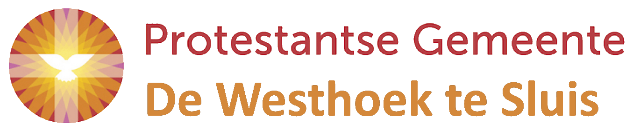 					De Kogge Sluis				   11 februari 2024, 10.00 uurVoorganger: ds.Vrouwkje DeesOrganist: Kees van Garderen Ambtsdragers: Riet Masclee, Wil Prins Lector:.Ad Stoffels.De 1e collecte is bestemd voor KiA- Noodhulp, de 2e collecte voor kerkrentmeesters.De bloemen gaan met een groet van de gemeente naar mw.Toussaint-Buijs, mw Vercruijsse-v.d.Walle en mw Van Espen- du Fossé Na de dienst is er koffie en theeOM TE BEGINNENWELKOMAan de Paaskaars worden de tafelkaarsen ontstoken.o.:   	We ontsteken de tafelkaarsen.	Eén kaars voor onze verbondenheid met het 	jodendom	en één kaars voor de gemeente.	Als gelovigen zijn we door de eeuwen heen, 	onlosmakelijk met elkaar verbonden 	en mogen ons gedragen weten 	naar het licht van de nieuwe morgen.daarbij zingen we LIED 970:1     							        	Vlammen zijn er vele, één is het licht,	licht van Jezus Christus,	vlammen zijn er vele, één is het licht,	wij zijn één in Christus.OPENINGSLIED: 	   117a : 1 Gij volken loof uw God en Heer  BEMOEDIGING en DREMPELGEBEDKYRIEGEBED		GLORIALIED 146c: 1 , 2 en 5alles wat adem heeft HET WOORD GELEZEN, GEZONGEN EN UITGELEGDGEBED van de zondagSCHRIFTLEZING: 2 Koningen 5: 1-15b NBV (lector)1Naäman, de bevelhebber van het Aramese leger, stond bij zijn koning in hoog aanzien en werd zeer door hem gewaardeerd, want de HEER had hem voor Aram een grote overwinning laten behalen. Maar deze grote krijgsman leed aan huidvraat.  2 Nu hadden de Arameeërs op een van hun strooptochten uit Israël een jong meisje meegevoerd, dat als slavin diende bij de vrouw van Naäman. 3 Zij zei tegen haar meesteres: ‘Ach, kon mijn meester maar eens naar de profeet in Samaria gaan, die zou hem wel genezen.’ 4Naäman ging naar zijn koning en vertelde hem wat het meisje uit Israël had gezegd. 5Daarop zei de koning van Aram: ‘Ga erheen. Ik zal u een brief meegeven voor de koning van Israël.’Naäman ging op weg, met tien talent zilver bij zich, zesduizend sjekel goud en tien stel kleren. 6In de brief die hij aan de koning van Israël overhandigde, stond het volgende: ‘Met deze brief stuur ik mijn dienaar Naäman naar u toe, om door u van zijn huidvraat te worden genezen.’ 7Zodra de koning van Israël de brief gelezen had, scheurde hij zijn kleren en riep uit: ‘Ben ik soms een god, dat ik kan beschikken over leven of dood? Hij stuurt mij deze man om hem van zijn huidvraat te genezen. Let op mijn woorden: hij is uit op een conflict met mij!’ 8Toen de godsman Elisa hoorde dat de koning van Israël zijn kleren had gescheurd, liet hij hem vragen: ‘Waarom hebt u uw kleren gescheurd? Laat die man bij mij komen, dan zal hij merken dat er in Israël een echte profeet woont.’ 9Naäman reed met zijn strijdwagen naar het huis van Elisa. 1010Elisa stuurde iemand naar buiten om hem te zeggen: ‘Baad u zevenmaal in de Jordaan, dan zal uw huid weer gezond worden en zult u weer rein zijn.’ 11Kwaad ging Naäman weg. ‘Ik had gedacht dat hij zelf naar buiten zou komen,’ zei hij. ‘En dat hij de naam van de HEER, zijn God, zou aanroepen en met zijn hand over de aangetaste plek zou strijken, en zo de huidvraat zou wegnemen. 12Zijn de rivieren van Damascus, de Abana en de Parpar, soms niet beter dan alle wateren in Israël? Had ik me daarin niet kunnen baden om rein te worden?’ Verontwaardigd draaide hij zich om en ging weg. 13Maar zijn bedienden kwamen hem achterna en zeiden: ‘Maar overste, als de profeet u een ingewikkelde opdracht had gegeven, had u die toch ook uitgevoerd? Dus nu hij tegen u zegt: “Baad u, en u zult weer rein worden,” moet u dat zeker doen.’ 14Hierop daalde Naäman af naar de Jordaan en dompelde zich daar zevenmaal onder, zoals de godsman had gezegd. Zijn huid werd weer gezond, zo gaaf als de huid van een kind, en hij was weer rein. 15Toen keerde hij met zijn hele gevolg naar Elisa terug, maakte bij de godsman zijn opwachting en zei: ‘Ik wist wel dat er behalve in Israël in de hele wereld geen god is'.KORT ORGELSPELMarcus 1: 40-45 (voorganger)40Er kwam iemand naar hem toe die aan huidvraat leed; hij smeekte hem om hulp en zei, terwijl hij op zijn knieën viel: ‘Als u wilt, kunt u mij rein maken.’ 41Jezus kreeg medelijden, stak zijn hand uit, raakte hem aan en zei: ‘Ik wil het, word rein.’ 42En meteen verdween zijn huidvraat en hij was rein. 43Jezus stuurde hem weg met de ernstige waarschuwing: 44‘Denk erom dat u tegen niemand iets zegt, maar ga u aan de priester laten zien en breng het reinigingsoffer dat Mozesheeft voorgeschreven, als getuigenis voor de mensen.’ 45Maar toen de man vertrokken was, ging hij overal breeduit rondvertellen wat er gebeurd was, met als gevolg dat Jezus niet langer openlijk in een stad kon verschijnen, maar op eenzame plaatsen buiten de steden moest blijven. Toch bleven de mensen van alle kanten naar hem toe komen.LIED: 905:1, 3 en 4 Wie zich door God alleen laat leidenUITLEG en VERKONDIGINGKORT ORGELSPELLIED: tekst Lvdk487, melodie lied 2211.De Heer heeft mij gezien en onverwachtben ik opnieuw geboren en getogen.Hij heeft mijn licht ontstoken in de nacht,gaf mij een levend hart en nieuwe ogen.Zo komt Hij steeds met stille overmachten zo neemt Hij voor lief mijn onvermogen.2.Hij doet met ons, Hij gaat ons in en uit.Heeft in zijn handen onze naam geschreven.De Heer wil ons bewonen als zijn huis,plant als een boom in ons zijn eigen leven,wil met ons spelen, neemt ons tot zijn bruiden wat wij zijn, Hij heeft het ons gegeven.3.Gij geeft het uw beminden in de slaap,Gij zaait uw naam in onze diepste dromen,Gij hebt ons zelf ontvankelijk gemaakt -zoals de regen neerdaalt in de bomen,zoals de wind, wie weet waarheen hij gaat,zo zult Gij uw beminden overkomenVIERING VAN DE MAALTIJD VAN DE HEER     Dankgebed en VoorbedeAankondiging collecte en inzameling (diaken)Nodiging door de diaken LOFPRIJZINGVg	De Heer zal bij U zijn.Allen	De Heer zal u bewaren.Vg	Verheft uw hart.Allen	Wij zijn met ons hart bij de Heer.Vg	Brengen wij dank aan de Heer onze God.Allen	Hij is onze dankbaarheid waardigTAFELGEBED		Ja,  waarlijk u komt onze dank toe, 	`…….En verheffen wij onze stem en zingen:LIED  405: 1 en 4  heilig, heilig,  heilig 	Ja, Gezegend zijt Gij, God onze Vader	……..	doet dit, zo dikwijls gij die drinkt, tot mijn 	gedachtenis.GEDACHTENIS: 	ALS WIJ DAN ETEN VAN DIT BROOD EN DRINKEN VAN DEZE BEKERVERKONDIGEN WIJ DE DOOD DES HERENTOTDAT HIJ KOMTZend ons de Geest van uw liefde de Geest die levend maakt……..Door Jezus Christus onze HeerBidden wij het gebed dat Jezus ons leerdeAllen: ONZE VADERVredesgroet  LED 568a: Ubi caritas (3 keer) Delen van Brood en Wijn (onder orgelspel) DankgebedSLOTLIED: 687: 1,2,3 Wij leven van de wind WIJ WORDEN DE WERELD INGEZONDENHEENZENDING en ZEGENAllen zingen: Amen (3X)AGENDA: Kerkdiensten *Woensdag 14 februari, 14.30 uur: Rozenoord te 	Sluis, voorganger mw. Basting-van Vliet;*Woensdag 14 februari om 19.00 uur: 	Aswoensdagviering in de Eligiuskerk te Oostburg*Vrijdag 16 februari, 16.00 uur: WZC Stelle, 	voorganger ds. J. Geertse;*Zondag 18 februari, 10.00 uur: Mariakerk te 	Cadzand, voorganger ds. V. Dees, (her)bevestiging en afscheid ambtsdragers.*Zondag 25 , 10.00 u De Open Haven, Oostburg,  	voorganger ds.J.Ende*eerstvolgende dienst in Sluis: 10 maart, 10.00 u 	Wereld GebedsdagActiviteiten*Dinsdag 13 februari om 19.30 uur: repetitie Grenzeloos in de Melkerij te Sint-Laureins;*Woensdag 14 februari van 9.30-11.30 uur: Open Kerken in Kerkcentrum te Oostburg;JOTA:*Woensdag 14 februari om 13.30 uur: breicafé;*Woensdag 14 februari om 16.15 uur: Taizé-viering;*Vrijdag 16 februari om 10.30 uur: wandelen op  vrijdag ;*om 19.00 uur: spelletjesavond